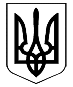 ВЕЛИКОДИМЕРСЬКА СЕЛИЩНА РАДАБРОВАРСЬКОГО РАЙОНУ КИЇВСЬКОЇ ОБЛАСТІР І Ш Е Н Н ЯПро граничні суми витрат на придбання автомобілів, меблів, комп’ютерів органами місцевого самоврядування, а також установами та організаціями,які утримуються за рахунок місцевого бюджету на 2018 рікКеруючись ст. 40, ч.1 ст.52 Закону України «Про місцеве самоврядування в Україні», постановою Кабінету Міністрів України від 04.02.2016 року № 102 «Про внесення змін до постанови Кабінету Міністрів України від 04.04.2001 року № 332», селищна радаВИРІШИЛА:1. Затвердити  граничні суми витрат на придбання автомобілів, меблів, комп’ютерів органами місцевого самоврядування, а також установами та організаціями, які утримуються за рахунок місцевого бюджету на 2018 рік.2. Контроль за виконанням цього рішення покласти на постійну депутатську комісію з питань планування фінансів, бюджету, соціально-економічного розвитку, промисловості, підприємництва, інвестицій та зовнішньоекономічних зв’язків. Селищний голова		                                       А.Б.Бочкарьов	смт Велика Димерка08 лютого  2018 року№ 83   V – VІІ